Hållbarhetspolicy för Bygdegårdarnas Skånedistrikt. Bygdegårdsrörelsen hållbarhetsarbete baseras på Agenda 2030 och Globala målen där följande mål tydligast beskriver bygdegårdsrörelsens starkaste bidrag till ett hållbart samhälle: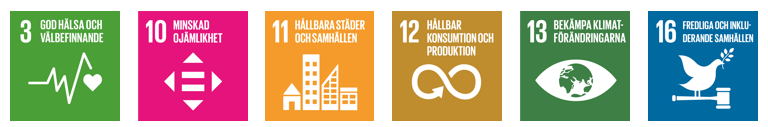 Bygdegårdarnas Riksförbund, BR, och dess medlemmar ska genom sin verksamhet bidra till en långsiktigt hållbar samhällsutveckling genom att hushålla med jordens resurser. De ekonomiska-, sociala- och miljömässiga hållbarhetsaspekterna ska vara en naturlig del i all verksamhet både inom BR och externt vid olika kontakter. Mer än 1 450 bygdegårdar är anslutna till BR. De finns spridda över hela landet och varje bygdegård är samlingsplats för sin ort och dess föreningar. Hållbara handlingar inom bygdegårdsrörelsen och i var och en av bygdegårdarna är därför av stor betydelse för allas vår gemensamma framtid. Bygdegårdarnas Skånedistrikt strävar efter att vara ett föredöme som inspirerar andra och samverkar med bygdens befolkning. Bygdegårdarnas Skånedistrikt arbetar enligt följande intentioner:Ekonomisk hållbarhet:Ekonomisk hållbarhet: (10) Minskad ojämlikhet (12) Hållbar konsumtion och produktion Distriktsstyrelsen får löpande information om distriktets hållbarhetsarbete och vad det innebär. Förtroendevalda har kännedom om de Globala målen och Agenda 2030. Distriktet genomförde hållbarhetsdiplom på styrelsedagarna 2023-01-21--22 och genomför en årlig uppdatering av detta. Information på hemsida och vid medlemsmöten och på årsmötet/stämman om hållbarhetsarbete och hållbarhetspolicy. Ser över och går igenom fastighet/lokal inför och vid föreningsmöten samt årsmötet/stämman. Framtagen mall Årlig genomgång av fastigheten används i tillämpliga delar.Social hållbarhet:Social hållbarhet: (3) God hälsa och välbefinnande (11) Hållbara städer och samhällen (16) Fredliga och inkluderande samhällenVad: Distriktets arbete/verksamhet tar del av erforderliga och möjliga utbildningar från förbundet inom hållbarhet, kultur, landsbygdsutveckling, kommunikation, hemsidor, uthyrning, underhåll och skötsel samt försäkringsfrågor och försöker förmedla denna kunskap ut i föreningarna i Skåne genom hemsida löpande under året, föreningsmöten någon gång under året, oftast under hösten och årsmöte/stämma på vårvintern. Skånedistriktet tar del av information och deltar på möten med Ideell kulturallians och Idéburen sektor för att försöka påverka på Regional nivå i samverkan med andre ideella organisationer i Skåne. Resultat: Ge en ökad gemenskap, kunskap, sammanhållning, glädje, välbefinnande inom bygdegårdsrörelsen i Skåne. Minst 3 exempel på genomförd verksamhet beskrivs. Årsmöte april 2023Föreningsmöte Gråmanstorps bygdegård april 2023Föreningsmöte Tornsborgs Tivoli oktober 2023Miljömässig hållbarhetMiljömässig hållbarhet: (13) Bekämpa klimatförändringarna Föreningen har beslutat om en hållbarhetspolicy som efterlevs i verksamheten och årligen ses över och vid behov uppdateras.Bygdegårdarnas Skånedistrikt ställer samma krav på leverantörer och samarbetspartners, som på den egna verksamheten. Bygdegårdarnas Skånedistrikt utbildar, informerar och stimulerar sina medlemmar till engagemang, delaktighet och ansvar i enlighet med hållbarhetspolicyn.En genomgång av lokaler som används vid distriktets möten för att säkerställa lagstadgat ansvar, underhållsstatus, energikostnader, miljöpåverkan. Framtaget utbildningspaket Säker Föreningsgård används i tillämpliga delar. Minst två moduler av utbildningspaketet ska genomföras per år.Under styrelsedagarna 2023-01-21--22 gjordes de 2 delarna som handlar om: 1. Brand2. VattenUnder året kommer vi genomgå utbildningar inom ”Juridik” och ”Inbrott”.2024-02-04/Distriktsstyrelsen BR Skåne